ҠАРАР							ПОСТАНОВЛЕНИЕ13 апрель 2018 йыл		             № 15	           13 апреля 2018 годаОб изменении адреса  объектов недвижимостиВ связи с наведением порядка в адресном хозяйствеПОСТАНОВЛЯЮ:Земельному участку с кадастровым номером 02:04:070301:28, находящемуся по адресу: Республика Башкортостан, Аскинский район, д.Гумбино, ул.Набережная,  присвоить почтовый адрес: Республика Башкортостан, Аскинский район, д.Гумбино, ул.Набережная,  д.19/1.Земельному участку с кадастровым номером  02:04:070301:156, находящемуся по адресу: Республика Башкортостан, Аскинский район, д.Гумбино, ул.Мостовая, присвоить почтовый  адрес: Республика Башкортостан, Аскинский район, д.Гумбино, ул.Мостовая, д.3/1.Земельному участку с кадастровым номером  02:04:070301:106, находящемуся по адресу: Республика Башкортостан, Аскинский район, д.Гумбино, ул.Первомайская,  присвоить почтовый адрес: Республика Башкортостан , Аскинский район, д.Гумбино, ул.Первомайская, 40/1.Земельному участку с кадастровым номером  02:04:070301:77, находящемуся по адресу: Республика Башкортостан, Аскинский район, д.Гумбино, ул.Первомайская , присвоить почтовый адрес: Республика Башкортостан , Аскинский район, д.Гумбино, ул.Первомайская, 16/1.Земельному участку с кадастровым номером  02:04:070301: 94, находящемуся по адресу: Республика Башкортостан, Аскинский район, д.Гумбино, ул.Чапаева, д.11 , присвоить почтовый адрес: Республика Башкортостан , Аскинский район, д.Гумбино, ул.Чапаева,  10/1.Контроль над исполнением данного постановления оставляю за собой.	ГлаваСельского поселения Кашкинский сельсовет муниципального района Аскинский район Республики Башкортостан К.И.ШакируллинБАШҠОРТОСТАН РЕСПУБЛИКАҺЫАСҠЫН РАЙОНЫМУНИЦИПАЛЬ РАЙОНЫНЫҢҠАШКА АУЫЛ СОВЕТЫАУЫЛ БИЛӘМӘҺЕ ХӘКИМИӘТЕ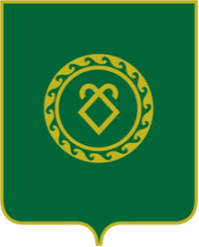 АДМИНИСТРАЦИЯСЕЛЬСКОГО ПОСЕЛЕНИЯКАШКИНСКИЙ СЕЛЬСОВЕТМУНИЦИПАЛЬНОГО РАЙОНААСКИНСКИЙ РАЙОНРЕСПУБЛИКИ БАШКОРТОСТАН